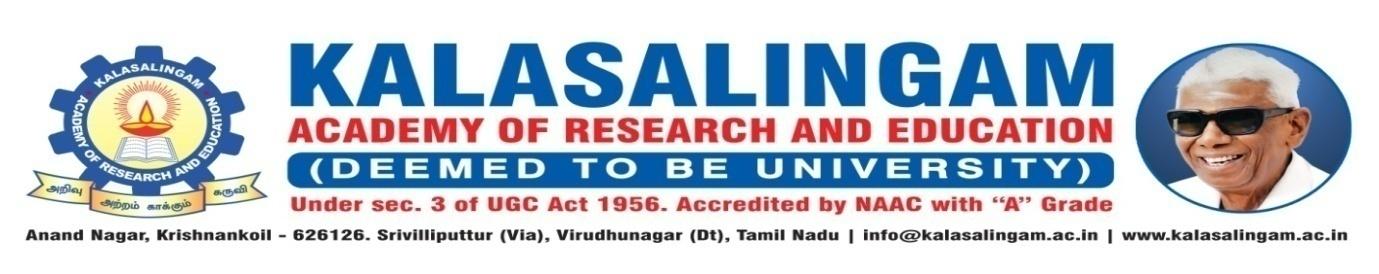 DEPARTMENT OF MECHANICAL ENGINEERINGM.TECH – INDUSTRIAL SAFETY ENGINEERING LIST OF PLACEMENTS MADE FOR THE LAST THREE ACADEMIC YEARSStudent nameUniversity Serial No. (Reg. No.)DisciplineYear of passing from InstitutionOn/Off Campus placementName of the EmployerNARESH S9920120002M.Tech (ISE)2022Off Campus CCAL – Pondicherry SATHIYAA SRI S9920120003M.Tech (ISE)2022On CampusAruna Alloys Madurai ABHIJITH V M9920120004M.Tech (ISE)2022On CampusEVERSENDAI Construction Pvt Ltd-ChennaiWATSON V9920120005M.Tech (ISE)2022On Campus SHANTHI GEARS, COIMBATOREKHARRTHIKEYAN G R9920120006M.Tech (ISE)2022Off Campus  SEFORGE Limited, CoimbatoreMANOHARAN K9920120007M.Tech (ISE)2022Off Campus  SUZLON GLOBAL SERVICE LTDMAHESH M NELSON9920120011M.Tech (ISE)2022On CampusEVERSENDAI Construction Pvt Ltd-ChennaiSHINY REBEKKA S9920120012M.Tech (ISE)2022On Campus ABISHEK ENTERPRISES, VirudhunagarBUVANESRAJ A9920120013M.Tech (ISE)2022Off Campus TUV INDIA PVT LTDMOHAN S9920120014M.Tech (ISE)2022On Campus TVS PADIKARTHIK M9920120015M.Tech (ISE)2022Off Campus L& T, SAUDI ARABIABUVANESH KANTH S9920120016M.Tech (ISE)2022On Campus SAKTHI BUILDERS, TIRUNELVELIABUTHAKIR N9919120001M.Tech (ISE)2021On CampusEVERSENDAI Construction Pvt Ltd-ChennaiJOSHUA SUJITH T9919120002M.Tech (ISE)2021On CampusTVS SUPPLY CHAIN SOLUTIONSATHUL SAJEEV9919120003M.Tech (ISE)2021Off Campus Taurus Tech Trading – Sole, Abudhabi JAYASURIYAN R9919120004M.Tech (ISE)2021Off CampusCBRE South Asia Pvt Ltd, ChennaiSUBASH K9919120005M.Tech (ISE)2021On CampusRandstad India Private Ltd -ChennaiSRIRAM HARIHARASUDHAN K9919120006M.Tech (ISE)2021On CampusSri Meenambigai IndustriesJERENDRAN J9919120007M.Tech (ISE)2021On CampusEVERSENDAI Constructions SARAVANA MANI M9918120001M.Tech (ISE)2020On CampusShanthi Gears pvt Ltd-CoimbatoreRAMPRANAV G9918120002M.Tech (ISE)2020On CampusSri Jayajothi and Company pvt Ltd-RajapalayamROOPA ANN KOSHY9918120003M.Tech (ISE)2020On CampusQuantum Knits, KPR mills Ltd, CoimbatorePRADEEP KANNAN P9918120004M.Tech (ISE)2020On CampusSri Meenabika IndustriesRAMAPANDIAN A9918120005M.Tech (ISE)2020On CampusSteel Strips Pvt Ltd, Chennai